МИНИСТЕРСТВО ПРОСВЕЩЕНИЯ РОССИЙСКОЙ ФЕДЕРАЦИИ‌Департамент образования и молодежной политики ХМАО-Югры‌‌ ‌Администрация Березовского района‌​МБОУ Игримская СОШ имени Героя Советского Союза Собянина Г.Е.‌РАБОЧАЯ ПРОГРАММА(ID 2184690)учебного предмета «Технология»для обучающихся 5 – 7 классов (мальчики) ​п.Игрим‌ 2023‌​ПОЯСНИТЕЛЬНАЯ ЗАПИСКАПрограмма по технологии интегрирует знания по разным учебным предметам и является одним из базовых для формирования у обучающихся функциональной грамотности, технико-технологического, проектного, креативного и критического мышления на основе практико-ориентированного обучения и системно-деятельностного подхода в реализации содержания.Программа по технологии знакомит обучающихся с различными технологиями, в том числе материальными, информационными, коммуникационными, когнитивными, социальными. В рамках освоения программы по технологии происходит приобретение базовых навыков работы с современным технологичным оборудованием, освоение современных технологий, знакомство с миром профессий, самоопределение и ориентация обучающихся в сферах трудовой деятельности.Программа по технологии раскрывает содержание, адекватно отражающее смену жизненных реалий и формирование пространства профессиональной ориентации и самоопределения личности, в том числе: компьютерное черчение, промышленный дизайн, 3D-моделирование, прототипирование, технологии цифрового производства в области обработки материалов, аддитивные технологии, нанотехнологии, робототехника и системы автоматического управления; технологии электротехники, электроники и электроэнергетики, строительство, транспорт, агро- и биотехнологии, обработка пищевых продуктов.Программа по технологии конкретизирует содержание, предметные, метапредметные и личностные результаты.Стратегическими документами, определяющими направление модернизации содержания и методов обучения, являются ФГОС ООО и Концепция преподавания предметной области «Технология». Основной целью освоения технологии является формирование технологической грамотности, глобальных компетенций, творческого мышления.Задачами курса технологии являются:овладение знаниями, умениями и опытом деятельности в предметной области «Технология»;овладение трудовыми умениями и необходимыми технологическими знаниями по преобразованию материи, энергии и информации в соответствии с поставленными целями, исходя из экономических, социальных, экологических, эстетических критериев, а также критериев личной и общественной безопасности;формирование у обучающихся культуры проектной и исследовательской деятельности, готовности к предложению и осуществлению новых технологических решений;формирование у обучающихся навыка использования в трудовой деятельности цифровых инструментов и программных сервисов, когнитивных инструментов и технологий;развитие умений оценивать свои профессиональные интересы и склонности в плане подготовки к будущей профессиональной деятельности, владение методиками оценки своих профессиональных предпочтений.Технологическое образование обучающихся носит интегративный характер и строится на неразрывной взаимосвязи с трудовым процессом, создаёт возможность применения научно-теоретических знаний в преобразовательной продуктивной деятельности, включения обучающихся в реальные трудовые отношения в процессе созидательной деятельности, воспитания культуры личности во всех её проявлениях (культуры труда, эстетической, правовой, экологической, технологической и других ее проявлениях), самостоятельности, инициативности, предприимчивости, развитии компетенций, позволяющих обучающимся осваивать новые виды труда и готовности принимать нестандартные решения.Основной методический принцип программы по технологии: освоение сущности и структуры технологии неразрывно связано с освоением процесса познания – построения и анализа разнообразных моделей. Программа по технологии построена по модульному принципу.Модульная программа по технологии – это система логически завершённых блоков (модулей) учебного материала, позволяющих достигнуть конкретных образовательных результатов, предусматривающая разные образовательные траектории её реализации.Модульная программа включает инвариантные (обязательные) модули и вариативные. ИНВАРИАНТНЫЕ МОДУЛИ ПРОГРАММЫ ПО ТЕХНОЛОГИИМодуль «Производство и технологии»Модуль «Производство и технологии» является общим по отношению к другим модулям. Основные технологические понятия раскрываются в модуле в системном виде, что позволяет осваивать их на практике в рамках других инвариантных и вариативных модулей.Особенностью современной техносферы является распространение технологического подхода на когнитивную область. Объектом технологий становятся фундаментальные составляющие цифрового социума: данные, информация, знание. Трансформация данных в информацию и информации в знание в условиях появления феномена «больших данных» является одной из значимых и востребованных в профессиональной сфере технологий. Освоение содержания модуля осуществляется на протяжении всего курса технологии на уровне основного общего образования. Содержание модуля построено на основе последовательного знакомства обучающихся с технологическими процессами, техническими системами, материалами, производством и профессиональной деятельностью. Модуль «Технологии обработки материалов и пищевых продуктов»В модуле на конкретных примерах представлено освоение технологий обработки материалов по единой схеме: историко-культурное значение материала, экспериментальное изучение свойств материала, знакомство с инструментами, технологиями обработки, организация рабочего места, правила безопасного использования инструментов и приспособлений, экологические последствия использования материалов и применения технологий, а также характеризуются профессии, непосредственно связанные с получением и обработкой данных материалов. Изучение материалов и технологий предполагается в процессе выполнения учебного проекта, результатом которого будет продукт-изделие, изготовленный обучающимися. Модуль может быть представлен как проектный цикл по освоению технологии обработки материалов.Модуль «Компьютерная графика. Черчение»В рамках данного модуля обучающиеся знакомятся с основными видами и областями применения графической информации, с различными типами графических изображений и их элементами, учатся применять чертёжные инструменты, читать и выполнять чертежи на бумажном носителе с соблюдением основных правил, знакомятся с инструментами и условными графическими обозначениями графических редакторов, учатся создавать с их помощью тексты и рисунки, знакомятся с видами конструкторской документации и графических моделей, овладевают навыками чтения, выполнения и оформления сборочных чертежей, ручными и автоматизированными способами подготовки чертежей, эскизов и технических рисунков деталей, осуществления расчётов по чертежам.Приобретаемые в модуле знания и умения необходимы для создания и освоения новых технологий, а также продуктов техносферы, и направлены на решение задачи укрепления кадрового потенциала российского производства.Содержание модуля «Компьютерная графика. Черчение» может быть представлено, в том числе, и отдельными темами или блоками в других модулях. Ориентиром в данном случае будут планируемые предметные результаты за год обучения.Модуль «Робототехника»В модуле наиболее полно реализуется идея конвергенции материальных и информационных технологий. Значимость данного модуля заключается в том, что при его освоении формируются навыки работы с когнитивной составляющей (действиями, операциями и этапами).Модуль «Робототехника» позволяет в процессе конструирования, создания действующих моделей роботов интегрировать знания о технике и технических устройствах, электронике, программировании, фундаментальные знания, полученные в рамках учебных предметов, а также дополнительного образования и самообразования.Модуль «3D-моделирование, прототипирование, макетирование»Модуль в значительной мере нацелен на реализацию основного методического принципа модульного курса технологии: освоение технологии идёт неразрывно с освоением методологии познания, основой которого является моделирование. При этом связь технологии с процессом познания носит двусторонний характер: анализ модели позволяет выделить составляющие её элементы и открывает возможность использовать технологический подход при построении моделей, необходимых для познания объекта. Модуль играет важную роль в формировании знаний и умений, необходимых для проектирования и усовершенствования продуктов (предметов), освоения и создания технологий.ВАРИАТИВНЫЕ МОДУЛИ ПРОГРАММЫ ПО ТЕХНОЛОГИИМодуль «Автоматизированные системы»Модуль знакомит обучающихся с автоматизацией технологических процессов на производстве и в быту. Акцент сделан на изучение принципов управления автоматизированными системами и их практической реализации на примере простых технических систем. В результате освоения модуля обучающиеся разрабатывают индивидуальный или групповой проект, имитирующий работу автоматизированной системы (например, системы управления электродвигателем, освещением в помещении и прочее).Модули «Животноводство» и «Растениеводство»Модули знакомят обучающихся с традиционными и современными технологиями в сельскохозяйственной сфере, направленными на природные объекты, имеющие свои биологические циклы. В курсе технологии осуществляется реализация межпредметных связей:с алгеброй и геометрией при изучении модулей «Компьютерная графика. Черчение», «3D-моделирование, прототипирование, макетирование», «Технологии обработки материалов и пищевых продуктов»;с химией при освоении разделов, связанных с технологиями химической промышленности в инвариантных модулях;с биологией при изучении современных биотехнологий в инвариантных модулях и при освоении вариативных модулей «Растениеводство» и «Животноводство»;с физикой при освоении моделей машин и механизмов, модуля «Робототехника», «3D-моделирование, прототипирование, макетирование», «Технологии обработки материалов и пищевых продуктов»;с информатикой и информационно-коммуникационными технологиями при освоении в инвариантных и вариативных модулях информационных процессов сбора, хранения, преобразования и передачи информации, протекающих в технических системах, использовании программных сервисов;с историей и искусством при освоении элементов промышленной эстетики, народных ремёсел в инвариантном модуле «Производство и технологии»;с обществознанием при освоении темы «Технология и мир. Современная техносфера» в инвариантном модуле «Производство и технологии».Общее число часов, рекомендованных для изучения технологии, – 272 часа: в 5 классе – 68 часов (2 часа в неделю), в 6 классе – 68 часов (2 часа в неделю), в 7 классе – 68 часов (2 часа в неделю).СОДЕРЖАНИЕ ОБУЧЕНИЯИНВАРИАНТНЫЕ МОДУЛИМодуль «Производство и технологии»5 КЛАССТехнологии вокруг нас. Потребности человека. Преобразующая деятельность человека и технологии. Мир идей и создание новых вещей и продуктов. Производственная деятельность.Материальный мир и потребности человека. Свойства вещей.Материалы и сырьё. Естественные (природные) и искусственные материалы.Материальные технологии. Технологический процесс.Производство и техника. Роль техники в производственной деятельности человека.Когнитивные технологии: мозговой штурм, метод интеллект-карт, метод фокальных объектов и другие.Проекты и ресурсы в производственной деятельности человека. Проект как форма организации деятельности. Виды проектов. Этапы проектной деятельности. Проектная документация.Какие бывают профессии.6 КЛАССПроизводственно-технологические задачи и способы их решения.Модели и моделирование. Виды машин и механизмов. Моделирование технических устройств. Кинематические схемы.Конструирование изделий. Конструкторская документация. Конструирование и производство техники. Усовершенствование конструкции. Основы изобретательской и рационализаторской деятельности.Технологические задачи, решаемые в процессе производства и создания изделий. Соблюдение технологии и качество изделия (продукции).Информационные технологии. Перспективные технологии.7 КЛАСССоздание технологий как основная задача современной науки. История развития технологий.Эстетическая ценность результатов труда. Промышленная эстетика. Дизайн.Народные ремёсла. Народные ремёсла и промыслы России.Цифровизация производства. Цифровые технологии и способы обработки информации.Управление технологическими процессами. Управление производством. Современные и перспективные технологии.Понятие высокотехнологичных отраслей. «Высокие технологии» двойного назначения.Разработка и внедрение технологий многократного использования материалов, технологий безотходного производства.Современная техносфера. Проблема взаимодействия природы и техносферы.Современный транспорт и перспективы его развития..Модуль «Технологии обработки материалов и пищевых продуктов»5 КЛАССТехнологии обработки конструкционных материалов.Проектирование, моделирование, конструирование – основные составляющие технологии. Основные элементы структуры технологии: действия, операции, этапы. Технологическая карта.Бумага и её свойства. Производство бумаги, история и современные технологии.Использование древесины человеком (история и современность). Использование древесины и охрана природы. Общие сведения о древесине хвойных и лиственных пород. Пиломатериалы. Способы обработки древесины. Организация рабочего места при работе с древесиной.Ручной и электрифицированный инструмент для обработки древесины.Операции (основные): разметка, пиление, сверление, зачистка, декорирование древесины.Народные промыслы по обработке древесины.Профессии, связанные с производством и обработкой древесины.Индивидуальный творческий (учебный) проект «Изделие из древесины».6 КЛАССТехнологии обработки конструкционных материалов.Получение и использование металлов человеком. Рациональное использование, сбор и переработка вторичного сырья. Общие сведения о видах металлов и сплавах. Тонколистовой металл и проволока.Народные промыслы по обработке металла.Способы обработки тонколистового металла.Слесарный верстак. Инструменты для разметки, правки, резания тонколистового металла.Операции (основные): правка, разметка, резание, гибка тонколистового металла.Профессии, связанные с производством и обработкой металлов.Индивидуальный творческий (учебный) проект «Изделие из металла».Выполнение проектного изделия по технологической карте.Потребительские и технические требования к качеству готового изделия.Оценка качества проектного изделия из тонколистового металла.7 КЛАССТехнологии обработки конструкционных материалов.Обработка древесины. Технологии механической обработки конструкционных материалов. Технологии отделки изделий из древесины.Обработка металлов. Технологии обработки металлов. Конструкционная сталь. Токарно-винторезный станок. Изделия из металлопроката. Резьба и резьбовые соединения. Нарезание резьбы. Соединение металлических деталей клеем. Отделка деталей.Пластмасса и другие современные материалы: свойства, получение и использование.Индивидуальный творческий (учебный) проект «Изделие из конструкционных и поделочных материалов».Модуль «Робототехника»5 КЛАССАвтоматизация и роботизация. Принципы работы робота.Классификация современных роботов. Виды роботов, их функции и назначение.Взаимосвязь конструкции робота и выполняемой им функции.Робототехнический конструктор и комплектующие.Чтение схем. Сборка роботизированной конструкции по готовой схеме.Базовые принципы программирования.Визуальный язык для программирования простых робототехнических систем.6 КЛАССМобильная робототехника. Организация перемещения робототехнических устройств.Транспортные роботы. Назначение, особенности.Знакомство с контроллером, моторами, датчиками.Сборка мобильного робота.Принципы программирования мобильных роботов.Изучение интерфейса визуального языка программирования, основные инструменты и команды программирования роботов.Учебный проект по робототехнике.7 КЛАССПромышленные и бытовые роботы, их классификация, назначение, использование.Программирование контроллера, в среде конкретного языка программирования, основные инструменты и команды программирования роботов.Реализация алгоритмов управления отдельными компонентами и роботизированными системами.Анализ и проверка на работоспособность, усовершенствование конструкции робота.Учебный проект по робототехнике.Модуль «3D-моделирование, прототипирование, макетирование»7 КЛАССВиды и свойства, назначение моделей. Адекватность модели моделируемому объекту и целям моделирования.Понятие о макетировании. Типы макетов. Материалы и инструменты для бумажного макетирования. Выполнение развёртки, сборка деталей макета. Разработка графической документации.Создание объёмных моделей с помощью компьютерных программ.Программы для просмотра на экране компьютера файлов с готовыми цифровыми трёхмерными моделями и последующей распечатки их развёрток.Программа для редактирования готовых моделей и последующей их распечатки. Инструменты для редактирования моделей.Модуль «Компьютерная графика. Черчение»5 КЛАССГрафическая информация как средство передачи информации о материальном мире (вещах). Виды и области применения графической информации (графических изображений).Основы графической грамоты. Графические материалы и инструменты.Типы графических изображений (рисунок, диаграмма, графики, графы, эскиз, технический рисунок, чертёж, схема, карта, пиктограмма и другое.).Основные элементы графических изображений (точка, линия, контур, буквы и цифры, условные знаки).Правила построения чертежей (рамка, основная надпись, масштаб, виды, нанесение размеров).Чтение чертежа.6 КЛАСССоздание проектной документации.Основы выполнения чертежей с использованием чертёжных инструментов и приспособлений.Стандарты оформления.Понятие о графическом редакторе, компьютерной графике.Инструменты графического редактора. Создание эскиза в графическом редакторе.Инструменты для создания и редактирования текста в графическом редакторе.Создание печатной продукции в графическом редакторе.7 КЛАССПонятие о конструкторской документации. Формы деталей и их конструктивные элементы. Изображение и последовательность выполнения чертежа. ЕСКД. ГОСТ.Общие сведения о сборочных чертежах. Оформление сборочного чертежа. Правила чтения сборочных чертежей.Понятие графической модели.Применение компьютеров для разработки графической документации. Построение геометрических фигур, чертежей деталей в системе автоматизированного проектирования.Математические, физические и информационные модели.Графические модели. Виды графических моделей.Количественная и качественная оценка модели.ПЛАНИРУЕМЫЕ РЕЗУЛЬТАТЫ ОСВОЕНИЯ ПРОГРАММЫ ПО ТЕХНОЛОГИИ НА УРОВНЕ ОСНОВНОГО ОБЩЕГО ОБРАЗОВАНИЯЛИЧНОСТНЫЕ РЕЗУЛЬТАТЫВ результате изучения технологии на уровне основного общего образования у обучающегося будут сформированы следующие личностные результаты в части:1) патриотического воспитания:проявление интереса к истории и современному состоянию российской науки и технологии;ценностное отношение к достижениям российских инженеров и учёных.2) гражданского и духовно-нравственного воспитания:готовность к активному участию в обсуждении общественно значимых и этических проблем, связанных с современными технологиями, в особенности технологиями четвёртой промышленной революции;осознание важности морально-этических принципов в деятельности, связанной с реализацией технологий;освоение социальных норм и правил поведения, роли и формы социальной жизни в группах и сообществах, включая взрослые и социальные сообщества.3) эстетического воспитания:восприятие эстетических качеств предметов труда;умение создавать эстетически значимые изделия из различных материалов;понимание ценности отечественного и мирового искусства, народных традиций и народного творчества в декоративно-прикладном искусстве;осознание роли художественной культуры как средства коммуникации и самовыражения в современном обществе.4) ценности научного познания и практической деятельности:осознание ценности науки как фундамента технологий;развитие интереса к исследовательской деятельности, реализации на практике достижений науки.5) формирования культуры здоровья и эмоционального благополучия:осознание ценности безопасного образа жизни в современном технологическом мире, важности правил безопасной работы с инструментами;умение распознавать информационные угрозы и осуществлять защиту личности от этих угроз.6) трудового воспитания:уважение к труду, трудящимся, результатам труда (своего и других людей);ориентация на трудовую деятельность, получение профессии, личностное самовыражение в продуктивном, нравственно достойном труде в российском обществе;готовность к активному участию в решении возникающих практических трудовых дел, задач технологической и социальной направленности, способность инициировать, планировать и самостоятельно выполнять такого рода деятельность;умение ориентироваться в мире современных профессий;умение осознанно выбирать индивидуальную траекторию развития с учётом личных и общественных интересов, потребностей;ориентация на достижение выдающихся результатов в профессиональной деятельности.7) экологического воспитания:воспитание бережного отношения к окружающей среде, понимание необходимости соблюдения баланса между природой и техносферой;осознание пределов преобразовательной деятельности человека.МЕТАПРЕДМЕТНЫЕ РЕЗУЛЬТАТЫВ результате изучения технологии на уровне основного общего образования у обучающегося будут сформированы универсальные познавательные учебные действия, универсальные регулятивные учебные действия, универсальные коммуникативные учебные действия.Универсальные познавательные учебные действияБазовые логические действия:выявлять и характеризовать существенные признаки природных и рукотворных объектов;устанавливать существенный признак классификации, основание для обобщения и сравнения;выявлять закономерности и противоречия в рассматриваемых фактах, данных и наблюдениях, относящихся к внешнему миру;выявлять причинно-следственные связи при изучении природных явлений и процессов, а также процессов, происходящих в техносфере;самостоятельно выбирать способ решения поставленной задачи, используя для этого необходимые материалы, инструменты и технологии.Базовые исследовательские действия:использовать вопросы как исследовательский инструмент познания;формировать запросы к информационной системе с целью получения необходимой информации;оценивать полноту, достоверность и актуальность полученной информации;опытным путём изучать свойства различных материалов;овладевать навыками измерения величин с помощью измерительных инструментов, оценивать погрешность измерения, уметь осуществлять арифметические действия с приближёнными величинами;строить и оценивать модели объектов, явлений и процессов;уметь создавать, применять и преобразовывать знаки и символы, модели и схемы для решения учебных и познавательных задач;уметь оценивать правильность выполнения учебной задачи, собственные возможности её решения;прогнозировать поведение технической системы, в том числе с учётом синергетических эффектов.Работа с информацией:выбирать форму представления информации в зависимости от поставленной задачи;понимать различие между данными, информацией и знаниями;владеть начальными навыками работы с «большими данными»;владеть технологией трансформации данных в информацию, информации в знания.Регулятивные универсальные учебные действияСамоорганизация:уметь самостоятельно определять цели и планировать пути их достижения, в том числе альтернативные, осознанно выбирать наиболее эффективные способы решения учебных и познавательных задач;уметь соотносить свои действия с планируемыми результатами, осуществлять контроль своей деятельности в процессе достижения результата, определять способы действий в рамках предложенных условий и требований, корректировать свои действия в соответствии с изменяющейся ситуацией;делать выбор и брать ответственность за решение.Самоконтроль (рефлексия):давать адекватную оценку ситуации и предлагать план её изменения;объяснять причины достижения (недостижения) результатов преобразовательной деятельности;вносить необходимые коррективы в деятельность по решению задачи или по осуществлению проекта;оценивать соответствие результата цели и условиям и при необходимости корректировать цель и процесс её достижения.Умения принятия себя и других:признавать своё право на ошибку при решении задач или при реализации проекта, такое же право другого на подобные ошибки.Коммуникативные универсальные учебные действияУ обучающегося будут сформированы умения общения как часть коммуникативных универсальных учебных действий:в ходе обсуждения учебного материала, планирования и осуществления учебного проекта;в рамках публичного представления результатов проектной деятельности;в ходе совместного решения задачи с использованием облачных сервисов;в ходе общения с представителями других культур, в частности в социальных сетях.Совместная деятельность:понимать и использовать преимущества командной работы при реализации учебного проекта;понимать необходимость выработки знаково-символических средств как необходимого условия успешной проектной деятельности;уметь адекватно интерпретировать высказывания собеседника – участника совместной деятельности;владеть навыками отстаивания своей точки зрения, используя при этом законы логики;уметь распознавать некорректную аргументацию.ПРЕДМЕТНЫЕ РЕЗУЛЬТАТЫДля всех модулей обязательные предметные результаты: организовывать рабочее место в соответствии с изучаемой технологией; соблюдать правила безопасного использования ручных и электрифицированных инструментов и оборудования; грамотно и осознанно выполнять технологические операции в соответствии с изучаемой технологией.Предметные результаты освоения содержания модуля «Производство и технологии»К концу обучения в 5 классе:называть и характеризовать технологии;называть и характеризовать потребности человека;называть и характеризовать естественные (природные) и искусственные материалы;сравнивать и анализировать свойства материалов;классифицировать технику, описывать назначение техники;объяснять понятия «техника», «машина», «механизм», характеризовать простые механизмы и узнавать их в конструкциях и разнообразных моделях окружающего предметного мира;характеризовать предметы труда в различных видах материального производства;использовать метод мозгового штурма, метод интеллект-карт, метод фокальных объектов и другие методы;использовать метод учебного проектирования, выполнять учебные проекты;назвать и характеризовать профессии.К концу обучения в 6 классе:называть и характеризовать машины и механизмы;конструировать, оценивать и использовать модели в познавательной и практической деятельности;разрабатывать несложную технологическую, конструкторскую документацию для выполнения творческих проектных задач;решать простые изобретательские, конструкторские и технологические задачи в процессе изготовления изделий из различных материалов;предлагать варианты усовершенствования конструкций;характеризовать предметы труда в различных видах материального производства;характеризовать виды современных технологий и определять перспективы их развития.К концу обучения в 7 классе:приводить примеры развития технологий;приводить примеры эстетичных промышленных изделий;называть и характеризовать народные промыслы и ремёсла России;называть производства и производственные процессы;называть современные и перспективные технологии;оценивать области применения технологий, понимать их возможности и ограничения;оценивать условия и риски применимости технологий с позиций экологических последствий;выявлять экологические проблемы;называть и характеризовать виды транспорта, оценивать перспективы развития;характеризовать технологии на транспорте, транспортную логистику.Предметные результаты освоения содержания модуля «Технологии обработки материалов и пищевых продуктов»К концу обучения в 5 классе:самостоятельно выполнять учебные проекты в соответствии с этапами проектной деятельности; выбирать идею творческого проекта, выявлять потребность в изготовлении продукта на основе анализа информационных источников различных видов и реализовывать её в проектной деятельности;создавать, применять и преобразовывать знаки и символы, модели и схемы; использовать средства и инструменты информационно-коммуникационных технологий для решения прикладных учебно-познавательных задач;называть и характеризовать виды бумаги, её свойства, получение и применение;называть народные промыслы по обработке древесины;характеризовать свойства конструкционных материалов;выбирать материалы для изготовления изделий с учётом их свойств, технологий обработки, инструментов и приспособлений;называть и характеризовать виды древесины, пиломатериалов;выполнять простые ручные операции (разметка, распиливание, строгание, сверление) по обработке изделий из древесины с учётом её свойств, применять в работе столярные инструменты и приспособления;исследовать, анализировать и сравнивать свойства древесины разных пород деревьев;характеризовать группы профессий, описывать тенденции их развития, объяснять социальное значение групп профессий.К концу обучения в 6 классе:характеризовать свойства конструкционных материалов;называть народные промыслы по обработке металла;называть и характеризовать виды металлов и их сплавов;исследовать, анализировать и сравнивать свойства металлов и их сплавов;классифицировать и характеризовать инструменты, приспособления и технологическое оборудование;использовать инструменты, приспособления и технологическое оборудование при обработке тонколистового металла, проволоки;выполнять технологические операции с использованием ручных инструментов, приспособлений, технологического оборудования;обрабатывать металлы и их сплавы слесарным инструментом;выполнять учебные проекты, соблюдая этапы и технологии изготовления проектных изделий.К концу обучения в 7 классе:исследовать и анализировать свойства конструкционных материалов;выбирать инструменты и оборудование, необходимые для изготовления выбранного изделия по данной технологии;применять технологии механической обработки конструкционных материалов;осуществлять доступными средствами контроль качества изготавливаемого изделия, находить и устранять допущенные дефекты;выполнять художественное оформление изделий;называть пластмассы и другие современные материалы, анализировать их свойства, возможность применения в быту и на производстве;осуществлять изготовление субъективно нового продукта, опираясь на общую технологическую схему;оценивать пределы применимости данной технологии, в том числе с экономических и экологических позиций;характеризовать мир профессий, связанных с изучаемыми технологиями, их востребованность на рынке труда.Предметные результаты освоения содержания модуля «Робототехника»К концу обучения в 5 классе:классифицировать и характеризовать роботов по видам и назначению;знать основные законы робототехники;называть и характеризовать назначение деталей робототехнического конструктора;характеризовать составные части роботов, датчики в современных робототехнических системах;получить опыт моделирования машин и механизмов с помощью робототехнического конструктора;применять навыки моделирования машин и механизмов с помощью робототехнического конструктора;владеть навыками индивидуальной и коллективной деятельности, направленной на создание робототехнического продукта.К концу обучения в 6 классе:называть виды транспортных роботов, описывать их назначение;конструировать мобильного робота по схеме; усовершенствовать конструкцию;программировать мобильного робота;управлять мобильными роботами в компьютерно-управляемых средах;называть и характеризовать датчики, использованные при проектировании мобильного робота;уметь осуществлять робототехнические проекты;презентовать изделие.К концу обучения в 7 классе:называть виды промышленных роботов, описывать их назначение и функции;назвать виды бытовых роботов, описывать их назначение и функции;использовать датчики и программировать действие учебного робота в зависимости от задач проекта;осуществлять робототехнические проекты, совершенствовать конструкцию, испытывать и презентовать результат проекта.Предметные результаты освоения содержания модуля «Компьютерная графика. Черчение»К концу обучения в 5 классе:называть виды и области применения графической информации;называть типы графических изображений (рисунок, диаграмма, графики, графы, эскиз, технический рисунок, чертёж, схема, карта, пиктограмма и другие);называть основные элементы графических изображений (точка, линия, контур, буквы и цифры, условные знаки);называть и применять чертёжные инструменты;читать и выполнять чертежи на листе А4 (рамка, основная надпись, масштаб, виды, нанесение размеров).К концу обучения в 6 классе:знать и выполнять основные правила выполнения чертежей с использованием чертёжных инструментов;знать и использовать для выполнения чертежей инструменты графического редактора;понимать смысл условных графических обозначений, создавать с их помощью графические тексты;создавать тексты, рисунки в графическом редакторе.К концу обучения в 7 классе:называть виды конструкторской документации;называть и характеризовать виды графических моделей;выполнять и оформлять сборочный чертёж;владеть ручными способами вычерчивания чертежей, эскизов и технических рисунков деталей;владеть автоматизированными способами вычерчивания чертежей, эскизов и технических рисунков;уметь читать чертежи деталей и осуществлять расчёты по чертежам.Предметные результаты освоения содержания модуля «3D-моделирование, прототипирование, макетирование»К концу обучения в 7 классе:называть виды, свойства и назначение моделей;называть виды макетов и их назначение;создавать макеты различных видов, в том числе с использованием программного обеспечения;выполнять развёртку и соединять фрагменты макета;выполнять сборку деталей макета;разрабатывать графическую документацию;характеризовать мир профессий, связанных с изучаемыми технологиями макетирования, их востребованность на рынке труда. ТЕМАТИЧЕСКОЕ ПЛАНИРОВАНИЕ  5 КЛАСС  6 КЛАСС  ТЕМАТИЧЕСКОЕ ПЛАНИРОВАНИЕ  7 КЛАСС (ИНВАРИАНТНЫЕ МОДУЛИ) ПОУРОЧНОЕ ПЛАНИРОВАНИЕ  5 КЛАСС  6 КЛАСС  ПОУРОЧНОЕ ПЛАНИРОВАНИЕ. 7 КЛАСС  7 КЛАСС (ИНВАРИАНТНЫЕ МОДУЛИ) УЧЕБНО-МЕТОДИЧЕСКОЕ ОБЕСПЕЧЕНИЕ ОБРАЗОВАТЕЛЬНОГО ПРОЦЕССАОБЯЗАТЕЛЬНЫЕ УЧЕБНЫЕ МАТЕРИАЛЫ ДЛЯ УЧЕНИКА​‌• Технология: 5-й класс: учебник / Глозман Е.С., Кожина О.А., Хотунцев Ю.Л. и другие, Акционерное общество «Издательство «Просвещение»
 • Технология: 6-й класс: учебник, 6 класс/ Глозман Е.С., Кожина О.А., Хотунцев Ю.Л. и другие, Акционерное общество «Издательство «Просвещение»
 • Технология: 7-й класс: учебник, 7 класс/ Глозман Е.С., Кожина О.А., Хотунцев Ю.Л. и другие, Акционерное общество «Издательство «Просвещение»‌​​‌‌​МЕТОДИЧЕСКИЕ МАТЕРИАЛЫ ДЛЯ УЧИТЕЛЯ​‌https://lesson.edu.ru/catalog‌​ЦИФРОВЫЕ ОБРАЗОВАТЕЛЬНЫЕ РЕСУРСЫ И РЕСУРСЫ СЕТИ ИНТЕРНЕТ​​‌https://lesson.edu.ru/catalog‌​№ п/п Наименование разделов и тем программы Количество часовКоличество часовКоличество часовЭлектронные (цифровые) образовательные ресурсы № п/п Наименование разделов и тем программы Всего Контрольные работы Практические работы Электронные (цифровые) образовательные ресурсы Раздел 1. Производство и технологииРаздел 1. Производство и технологииРаздел 1. Производство и технологииРаздел 1. Производство и технологииРаздел 1. Производство и технологииРаздел 1. Производство и технологии1.1Технологии вокруг нас 2  0  1 БИБЛИОТЕКА ЦОК https://lesson.edu.ru/20/051.2Материалы и сырье в трудовой деятельности человека 4  0  2 БИБЛИОТЕКА ЦОК https://lesson.edu.ru/20/051.3Проектирование и проекты 2  1  0 БИБЛИОТЕКА ЦОК https://lesson.edu.ru/20/05Итого по разделуИтого по разделу 8 Раздел 2. Компьютерная графика. ЧерчениеРаздел 2. Компьютерная графика. ЧерчениеРаздел 2. Компьютерная графика. ЧерчениеРаздел 2. Компьютерная графика. ЧерчениеРаздел 2. Компьютерная графика. ЧерчениеРаздел 2. Компьютерная графика. Черчение2.1Введение в графику и черчение 4  0  3 БИБЛИОТЕКА ЦОК https://lesson.edu.ru/20/052.2Основные элементы графических изображений и их построение 4  1  3 БИБЛИОТЕКА ЦОК https://lesson.edu.ru/20/05Итого по разделуИтого по разделу 8 Раздел 3. Технологии обработки материалов и пищевых продуктовРаздел 3. Технологии обработки материалов и пищевых продуктовРаздел 3. Технологии обработки материалов и пищевых продуктовРаздел 3. Технологии обработки материалов и пищевых продуктовРаздел 3. Технологии обработки материалов и пищевых продуктовРаздел 3. Технологии обработки материалов и пищевых продуктов3.1Технологии обработки конструкционных материалов. Технология, ее основные составляющие. Бумага и её свойства 2  0  1 БИБЛИОТЕКА ЦОК https://lesson.edu.ru/20/053.2Конструкционные материалы и их свойства 2  0  2 БИБЛИОТЕКА ЦОК https://lesson.edu.ru/20/053.3Технологии ручной обработки древесины. Виды и характеристики электрифицированного инструмента для обработки древесины 18  1  16 БИБЛИОТЕКА ЦОК https://lesson.edu.ru/20/053.4Приемы тонирования и лакирования изделий из древесины. Декорирование древесины 6  0  5 БИБЛИОТЕКА ЦОК https://lesson.edu.ru/20/053.5Качество изделия. Подходы к оценке качества изделия из древесины. Мир профессий 4  1  3 БИБЛИОТЕКА ЦОК https://lesson.edu.ru/20/05Итого по разделуИтого по разделу 32 Раздел 4. РобототехникаРаздел 4. РобототехникаРаздел 4. РобототехникаРаздел 4. РобототехникаРаздел 4. РобототехникаРаздел 4. Робототехника4.1Введение в робототехнику. Робототехнический конструктор 4  0  4 БИБЛИОТЕКА ЦОК https://lesson.edu.ru/20/054.2Конструирование: подвижные и неподвижные соединения, механическая передача 2  0  2 БИБЛИОТЕКА ЦОК https://lesson.edu.ru/20/054.3Электронные устройства: двигатель и контроллер, назначение, устройство и функции 2  0  2 БИБЛИОТЕКА ЦОК https://lesson.edu.ru/20/054.4Программирование робота 2  0  2 БИБЛИОТЕКА ЦОК https://lesson.edu.ru/20/054.5Датчики, их функции и принцип работы 4  0  3 БИБЛИОТЕКА ЦОК https://lesson.edu.ru/20/054.6Основы проектной деятельности 6  1  4 БИБЛИОТЕКА ЦОК https://lesson.edu.ru/20/05Итого по разделуИтого по разделу 20 ОБЩЕЕ КОЛИЧЕСТВО ЧАСОВ ПО ПРОГРАММЕОБЩЕЕ КОЛИЧЕСТВО ЧАСОВ ПО ПРОГРАММЕ 68  5  53 № п/п Наименование разделов и тем программы Количество часовКоличество часовКоличество часовЭлектронные (цифровые) образовательные ресурсы № п/п Наименование разделов и тем программы Всего Контрольные работы Практические работы Электронные (цифровые) образовательные ресурсы Раздел 1. Производство и технологииРаздел 1. Производство и технологииРаздел 1. Производство и технологииРаздел 1. Производство и технологииРаздел 1. Производство и технологииРаздел 1. Производство и технологии1.1Модели и моделирование 2  0  1 БИБЛИОТЕКА ЦОК https://lesson.edu.ru/20/061.2Машины дома и на производстве. Кинематические схемы 2  0  1 БИБЛИОТЕКА ЦОК https://lesson.edu.ru/20/061.3Техническое конструирование 2  0  1 БИБЛИОТЕКА ЦОК https://lesson.edu.ru/20/061.4Перспективы развития технологий 2  1  1 БИБЛИОТЕКА ЦОК https://lesson.edu.ru/20/06Итого по разделуИтого по разделу 8 Раздел 2. Компьютерная графика. ЧерчениеРаздел 2. Компьютерная графика. ЧерчениеРаздел 2. Компьютерная графика. ЧерчениеРаздел 2. Компьютерная графика. ЧерчениеРаздел 2. Компьютерная графика. ЧерчениеРаздел 2. Компьютерная графика. Черчение2.1Компьютерная графика. Мир изображений 2  0  1 БИБЛИОТЕКА ЦОК https://lesson.edu.ru/20/062.2Компьютерные методы представления графической информации. Графический редактор 4  0  3 БИБЛИОТЕКА ЦОК https://lesson.edu.ru/20/062.3Создание печатной продукции в графическом редакторе 2  1  1 БИБЛИОТЕКА ЦОК https://lesson.edu.ru/20/06Итого по разделуИтого по разделу 8 Раздел 3. Технологии обработки материалов и пищевых продуктовРаздел 3. Технологии обработки материалов и пищевых продуктовРаздел 3. Технологии обработки материалов и пищевых продуктовРаздел 3. Технологии обработки материалов и пищевых продуктовРаздел 3. Технологии обработки материалов и пищевых продуктовРаздел 3. Технологии обработки материалов и пищевых продуктов3.1Технологии обработки конструкционных материалов 2  0  2 БИБЛИОТЕКА ЦОК https://lesson.edu.ru/20/063.2Способы обработки тонколистового металла 6  0  5 БИБЛИОТЕКА ЦОК https://lesson.edu.ru/20/063.3Технологии изготовления изделий из металла 20  1  18 БИБЛИОТЕКА ЦОК https://lesson.edu.ru/20/063.4Контроль и оценка качества изделий из металла. Мир профессий 4  0  2 БИБЛИОТЕКА ЦОК https://lesson.edu.ru/20/06Итого по разделуИтого по разделу 32 Раздел 4. РобототехникаРаздел 4. РобототехникаРаздел 4. РобототехникаРаздел 4. РобототехникаРаздел 4. РобототехникаРаздел 4. Робототехника4.1Мобильная робототехника 2  0  0 БИБЛИОТЕКА ЦОК https://lesson.edu.ru/20/064.2Роботы: конструирование и управление 4  0  2 БИБЛИОТЕКА ЦОК https://lesson.edu.ru/20/064.3Датчики. Назначение и функции различных датчиков 4  0  2 БИБЛИОТЕКА ЦОК https://lesson.edu.ru/20/064.4Управление движущейся моделью робота в компьютерно-управляемой среде 2  0  2 БИБЛИОТЕКА ЦОК https://lesson.edu.ru/20/064.5Программирование управления одним сервомотором 4  0  3 БИБЛИОТЕКА ЦОК https://lesson.edu.ru/20/064.6Основы проектной деятельности 4  1  2 БИБЛИОТЕКА ЦОК https://lesson.edu.ru/20/06Итого по разделуИтого по разделу 20 Название модуляНазвание модуляНазвание модуляНазвание модуляНазвание модуляНазвание модуляОБЩЕЕ КОЛИЧЕСТВО ЧАСОВ ПО ПРОГРАММЕОБЩЕЕ КОЛИЧЕСТВО ЧАСОВ ПО ПРОГРАММЕ 68  4  47 № п/п Наименование разделов и тем программы Количество часовКоличество часовКоличество часовЭлектронные (цифровые) образовательные ресурсы № п/п Наименование разделов и тем программы Всего Контрольные работы Практические работы Электронные (цифровые) образовательные ресурсы Раздел 1. Производство и технологииРаздел 1. Производство и технологииРаздел 1. Производство и технологииРаздел 1. Производство и технологииРаздел 1. Производство и технологииРаздел 1. Производство и технологии1.1Современные сферы развития производства и технологий 2  0  1 БИБЛИОТЕКА ЦОК https://lesson.edu.ru/20/071.2Цифровизация производства 2  0  1 БИБЛИОТЕКА ЦОК https://lesson.edu.ru/20/071.3Современные и перспективные технологии 2  0  1 БИБЛИОТЕКА ЦОК https://lesson.edu.ru/20/071.4Современный транспорт. История развития транспорта 2  1  0 БИБЛИОТЕКА ЦОК https://lesson.edu.ru/20/07Итого по разделуИтого по разделу 8 Раздел 2. Компьютерная графика. ЧерчениеРаздел 2. Компьютерная графика. ЧерчениеРаздел 2. Компьютерная графика. ЧерчениеРаздел 2. Компьютерная графика. ЧерчениеРаздел 2. Компьютерная графика. ЧерчениеРаздел 2. Компьютерная графика. Черчение2.1Конструкторская документация 2  0  2 БИБЛИОТЕКА ЦОК https://lesson.edu.ru/20/072.2Системы автоматизированного проектирования (САПР). Последовательность построения чертежа в САПР 6  1  3 БИБЛИОТЕКА ЦОК https://lesson.edu.ru/20/07Итого по разделуИтого по разделу 8 Раздел 3. 3D-моделирование, прототипирование, макетированиеРаздел 3. 3D-моделирование, прототипирование, макетированиеРаздел 3. 3D-моделирование, прототипирование, макетированиеРаздел 3. 3D-моделирование, прототипирование, макетированиеРаздел 3. 3D-моделирование, прототипирование, макетированиеРаздел 3. 3D-моделирование, прототипирование, макетирование3.1Модели, моделирование. Макетирование 2  0  1 БИБЛИОТЕКА ЦОК https://lesson.edu.ru/20/073.2Создание объёмных моделей с помощью компьютерных программ 4  0  2 БИБЛИОТЕКА ЦОК https://lesson.edu.ru/20/073.3Программа для редактирования готовых моделей. Основные приемы макетирования. Оценка качества макета 6  1  3 БИБЛИОТЕКА ЦОК https://lesson.edu.ru/20/07Итого по разделуИтого по разделу 12 Раздел 4. Технологии обработки материалов и пищевых продуктовРаздел 4. Технологии обработки материалов и пищевых продуктовРаздел 4. Технологии обработки материалов и пищевых продуктовРаздел 4. Технологии обработки материалов и пищевых продуктовРаздел 4. Технологии обработки материалов и пищевых продуктовРаздел 4. Технологии обработки материалов и пищевых продуктов4.1Технологии обработки конструкционных материалов 4  0  4 БИБЛИОТЕКА ЦОК https://lesson.edu.ru/20/074.2Обработка металлов 7  0  5 БИБЛИОТЕКА ЦОК https://lesson.edu.ru/20/074.3Пластмасса и другие современные материалы: свойства, получение и использование 4  0  3 БИБЛИОТЕКА ЦОК https://lesson.edu.ru/20/074.4Контроль и оценка качества изделия из конструкционных материалов 5  1  3 БИБЛИОТЕКА ЦОК https://lesson.edu.ru/20/07Итого по разделуИтого по разделу 20 Раздел 5. РобототехникаРаздел 5. РобототехникаРаздел 5. РобототехникаРаздел 5. РобототехникаРаздел 5. РобототехникаРаздел 5. Робототехника5.1Промышленные и бытовые роботы 2  0  0 БИБЛИОТЕКА ЦОК https://lesson.edu.ru/20/075.2Программирование управления роботизированными моделями 2  0  1 БИБЛИОТЕКА ЦОК https://lesson.edu.ru/20/075.3Алгоритмизация и программирование роботов 4  0  2 БИБЛИОТЕКА ЦОК https://lesson.edu.ru/20/075.4Программирование управления роботизированными моделями 6  0  4 БИБЛИОТЕКА ЦОК https://lesson.edu.ru/20/075.5Основы проектной деятельности. Учебный проект «Групповое взаимодействие роботов» 6  1  3 БИБЛИОТЕКА ЦОК https://lesson.edu.ru/20/07Итого по разделуИтого по разделу 20 Название модуляНазвание модуляНазвание модуляНазвание модуляНазвание модуляНазвание модуляОБЩЕЕ КОЛИЧЕСТВО ЧАСОВ ПО ПРОГРАММЕОБЩЕЕ КОЛИЧЕСТВО ЧАСОВ ПО ПРОГРАММЕ 68  5  39 № п/п Тема урока Количество часовКоличество часовКоличество часовДата изучения Электронные цифровые образовательные ресурсы № п/п Тема урока Всего Контрольные работы Практические работы Дата изучения Электронные цифровые образовательные ресурсы 1Потребности человека и технологии 1  0  0  05.09.2023 БИБЛИОТЕКА ЦОК https://lesson.edu.ru/20/052Практическая работа «Изучение свойств вещей» 1  0  1  05.09.2023 БИБЛИОТЕКА ЦОК https://lesson.edu.ru/20/053Материалы и сырье. Свойства материалов 1  0  0  12.09.2023 БИБЛИОТЕКА ЦОК https://lesson.edu.ru/20/054Практическая работа «Выбор материалов на основе анализа его свойства» 1  0  1  12.09.2023 БИБЛИОТЕКА ЦОК https://lesson.edu.ru/20/055Производство и техника. Материальные технологии 1  0  0  19.09.2023 БИБЛИОТЕКА ЦОК https://lesson.edu.ru/20/056Практическая работа «Анализ технологических операций» 1  0  1  19.09.2023 БИБЛИОТЕКА ЦОК https://lesson.edu.ru/20/057Когнитивные технологии. Проектирование и проекты 1  0  0  26.09.2023 БИБЛИОТЕКА ЦОК https://lesson.edu.ru/20/058Мини-проект «Разработка паспорта учебного проекта» 1  1  0  26.09.2023 БИБЛИОТЕКА ЦОК https://lesson.edu.ru/20/059Основы графической грамоты 1  0  0  03.10.2023 БИБЛИОТЕКА ЦОК https://lesson.edu.ru/20/0510Практическая работа «Чтение графических изображений» 1  0  1  03.10.2023 БИБЛИОТЕКА ЦОК https://lesson.edu.ru/20/0511Графические изображения 1  0  1  10.10.2023 БИБЛИОТЕКА ЦОК https://lesson.edu.ru/20/0512Практическая работа «Выполнение эскиза изделия» 1  0  1  10.10.2023 БИБЛИОТЕКА ЦОК https://lesson.edu.ru/20/0513Основные элементы графических изображений 1  0  1  17.10.2023 БИБЛИОТЕКА ЦОК https://lesson.edu.ru/20/0514Практическая работа «Выполнение чертёжного шрифта» 1  0  1  17.10.2023 БИБЛИОТЕКА ЦОК https://lesson.edu.ru/20/0515Правила построения чертежей 1  0  1  24.10.2023 БИБЛИОТЕКА ЦОК https://lesson.edu.ru/20/0516Практическая работа «Выполнение чертежа плоской детали (изделия)» 1  1  0  24.10.2023 БИБЛИОТЕКА ЦОК https://lesson.edu.ru/20/0517Технология, ее основные составляющие. Бумага и её свойства 1  0  0  07.11.2023 БИБЛИОТЕКА ЦОК https://lesson.edu.ru/20/0518Практическая работа «Составление технологической карты выполнения изделия из бумаги» 1  0  1  07.11.2023 19Виды и свойства конструкционных материалов. Древесина 1  0  1  14.11.2023 БИБЛИОТЕКА ЦОК https://lesson.edu.ru/20/0520Ручной инструмент для обработки древесины, приемы работы 1  0  1  14.11.2023 БИБЛИОТЕКА ЦОК https://lesson.edu.ru/20/0521Электрифицированный инструмент для обработки древесины. Приемы работы 1  0  1  21.11.2023 БИБЛИОТЕКА ЦОК https://lesson.edu.ru/20/0522Индивидуальный творческий (учебный) проект «Изделие из древесины» 1  0  1  21.11.2023 БИБЛИОТЕКА ЦОК https://lesson.edu.ru/20/0523Индивидуальный творческий (учебный) проект «Изделие из древесины» 1  0  1  28.11.2023 БИБЛИОТЕКА ЦОК https://lesson.edu.ru/20/0524Индивидуальный творческий (учебный) проект «Изделие из древесины» 1  0  1  28.11.2023 БИБЛИОТЕКА ЦОК https://lesson.edu.ru/20/0525Индивидуальный творческий (учебный) проект «Изделие из древесины» 1  0  1  05.12.2023 БИБЛИОТЕКА ЦОК https://lesson.edu.ru/20/0526Индивидуальный творческий (учебный) проект «Изделие из древесины» 1  0  1  05.12.2023 БИБЛИОТЕКА ЦОК https://lesson.edu.ru/20/0527Индивидуальный творческий (учебный) проект «Изделие из древесины» 1  0  1  12.12.2023 БИБЛИОТЕКА ЦОК https://lesson.edu.ru/20/0528Выполнение проекта "Изделие из древесины" по технологической карте 1  0  1  12.12.2023 БИБЛИОТЕКА ЦОК https://lesson.edu.ru/20/0529Выполнение проекта "Изделие из древесины" по технологической карте 1  0  1  19.12.2023 БИБЛИОТЕКА ЦОК https://lesson.edu.ru/20/0530Выполнение проекта "Изделие из древесины" по технологической карте 1  0  1  19.12.2023 БИБЛИОТЕКА ЦОК https://lesson.edu.ru/20/0531Выполнение проекта "Изделие из древесины" по технологической карте 1  0  1  26.12.2023 БИБЛИОТЕКА ЦОК https://lesson.edu.ru/20/0532Выполнение проекта «Изделие из древесины» по технологической карте 1  0  1  26.12.2023 БИБЛИОТЕКА ЦОК https://lesson.edu.ru/20/0533Выполнение проекта «Изделие из древесины» по технологической карте 1  0  1  16.01.2024 БИБЛИОТЕКА ЦОК https://lesson.edu.ru/20/0534Выполнение проекта «Изделие из древесины» по технологической карте 1  0  1  16.01.2024 БИБЛИОТЕКА ЦОК https://lesson.edu.ru/20/0535Выполнение проекта "Изделие из древесины" по технологической карте 1  0  1  23.01.2024 БИБЛИОТЕКА ЦОК https://lesson.edu.ru/20/0536Подготовка проекта «Изделие из древесины» к защите 1  0  1  23.01.2024 БИБЛИОТЕКА ЦОК https://lesson.edu.ru/20/0537Защита проекта «Изделие из древесины» 1  1  0  30.01.2024 БИБЛИОТЕКА ЦОК https://lesson.edu.ru/20/0538Декорирование древесины. Приемы тонирования и лакирования изделий из древесины 1  0  0  30.01.2024 БИБЛИОТЕКА ЦОК https://lesson.edu.ru/20/0539Декорирование древесины. Приемы тонирования и лакирования изделий из древесины 1  0  1  06.02.2024 БИБЛИОТЕКА ЦОК https://lesson.edu.ru/20/0540Декорирование древесины. Приемы тонирования и лакирования изделий из древесины 1  0  1  06.02.2024 БИБЛИОТЕКА ЦОК https://lesson.edu.ru/20/0541Декорирование древесины. Приемы тонирования и лакирования изделий из древесины 1  0  1  13.02.2024 БИБЛИОТЕКА ЦОК https://lesson.edu.ru/20/0542Декорирование древесины. Приемы тонирования и лакирования изделий из древесины 1  0  1  13.02.2024 БИБЛИОТЕКА ЦОК https://lesson.edu.ru/20/0543Декорирование древесины. Приемы тонирования и лакирования изделий из древесины 1  0  1  20.02.2024 БИБЛИОТЕКА ЦОК https://lesson.edu.ru/20/0544Профессии, связанные с производством и обработкой древесины 1  0  0  20.02.2024 БИБЛИОТЕКА ЦОК https://lesson.edu.ru/20/0545Контроль и оценка качества изделий из древесины 1  0  1  27.02.2024 БИБЛИОТЕКА ЦОК https://lesson.edu.ru/20/0546Контроль и оценка качества изделий из древесины 1  0  1  27.02.2024 БИБЛИОТЕКА ЦОК https://lesson.edu.ru/20/0547Контроль и оценка качества изделий из древесины 1  0  1  05.03.2024 БИБЛИОТЕКА ЦОК https://lesson.edu.ru/20/0548Контроль и оценка качества изделий из древесины 1  1  0  05.03.2024 БИБЛИОТЕКА ЦОК https://lesson.edu.ru/20/0549Робототехника, сферы применения 1  0  1  12.03.2024 БИБЛИОТЕКА ЦОК https://lesson.edu.ru/20/0550Практическая работа Практическая работа «Мой робот-помощник» 1  0  1  12.03.2024 БИБЛИОТЕКА ЦОК https://lesson.edu.ru/20/0551Конструирование робототехнической модели 1  0  1  19.03.2024 БИБЛИОТЕКА ЦОК https://lesson.edu.ru/20/0552Практическая работа «Сортировка деталей конструктора» 1  0  1  19.03.2024 БИБЛИОТЕКА ЦОК https://lesson.edu.ru/20/0553Механическая передача, её виды 1  0  1  02.04.2024 БИБЛИОТЕКА ЦОК https://lesson.edu.ru/20/0554Практическая работа «Сборка модели с ременной или зубчатой передачей» 1  0  1  02.04.2024 БИБЛИОТЕКА ЦОК https://lesson.edu.ru/20/0555Электронные устройства: электродвигатель и контроллер 1  0  1  09.04.2024 БИБЛИОТЕКА ЦОК https://lesson.edu.ru/20/0556Практическая работа «Подключение мотора к контроллеру, управление вращением» 1  0  1  09.04.2024 БИБЛИОТЕКА ЦОК https://lesson.edu.ru/20/0557Алгоритмы. Роботы как исполнители 1  0  1  16.04.2024 БИБЛИОТЕКА ЦОК https://lesson.edu.ru/20/0558Практическая работа «Сборка модели робота, программирование мотора» 1  0  1  16.04.2024 БИБЛИОТЕКА ЦОК https://lesson.edu.ru/20/0559Датчик нажатия 1  0  0  23.04.2024 БИБЛИОТЕКА ЦОК https://lesson.edu.ru/20/0560Практическая работа «Сборка модели робота, программирование датчика нажатия» 1  0  1  23.04.2024 БИБЛИОТЕКА ЦОК https://lesson.edu.ru/20/0561Создание кодов программ для двух датчиков нажатия 1  0  1  30.04.2024 БИБЛИОТЕКА ЦОК https://lesson.edu.ru/20/0562Практическая работа «Программирование модели робота с двумя датчиками нажатия» 1  0  1  30.04.2024 БИБЛИОТЕКА ЦОК https://lesson.edu.ru/20/0563Групповой творческий (учебный) проект «Робот-помощник» 1  0  0  07.05.2024 БИБЛИОТЕКА ЦОК https://lesson.edu.ru/20/0564Определение этапов группового проекта 1  0  1  07.05.2024 БИБЛИОТЕКА ЦОК https://lesson.edu.ru/20/0565Оценка качества модели робота 1  0  1  14.05.2024 БИБЛИОТЕКА ЦОК https://lesson.edu.ru/20/0566Подготовка проекта «Робот-помощник» к защите 1  0  1  14.05.2024 БИБЛИОТЕКА ЦОК https://lesson.edu.ru/20/0567Испытание модели робота 1  0  1  21.05.2024 БИБЛИОТЕКА ЦОК https://lesson.edu.ru/20/0568Защита проекта «Робот-помощник» 1  1  0  21.05.2024 БИБЛИОТЕКА ЦОК https://lesson.edu.ru/20/05ОБЩЕЕ КОЛИЧЕСТВО ЧАСОВ ПО ПРОГРАММЕОБЩЕЕ КОЛИЧЕСТВО ЧАСОВ ПО ПРОГРАММЕ 68  5  53 № п/п Тема урока Количество часовКоличество часовКоличество часовДата изучения Электронные цифровые образовательные ресурсы № п/п Тема урока Всего Контрольные работы Практические работы Дата изучения Электронные цифровые образовательные ресурсы 1Модели и моделирование, виды моделей 1  0  0  04.09.2023 БИБЛИОТЕКА ЦОК https://lesson.edu.ru/20/062Практическая работа «Описание/характеристика модели технического устройства» 1  0  1  04.09.2023 БИБЛИОТЕКА ЦОК https://lesson.edu.ru/20/063Машины и механизмы. Кинематические схемы 1  0  0  11.09.2023 БИБЛИОТЕКА ЦОК https://lesson.edu.ru/20/064Практическая работа «Чтение кинематических схем машин и механизмов» 1  0  1  11.09.2023 БИБЛИОТЕКА ЦОК https://lesson.edu.ru/20/065Техническое конструирование. Конструкторская документация 1  0  0  18.09.2023 БИБЛИОТЕКА ЦОК https://lesson.edu.ru/20/066Практическая работа «Выполнение эскиза модели технического устройства или машины» 1  0  1  18.09.2023 БИБЛИОТЕКА ЦОК https://lesson.edu.ru/20/067Информационные технологии. Будущее техники и технологий. Перспективные технологии 1  0  1  25.09.2023 БИБЛИОТЕКА ЦОК https://lesson.edu.ru/20/068Практическая работа «Составление перечня технологий, их описания, перспектив развития» 1  1  0  25.09.2023 БИБЛИОТЕКА ЦОК https://lesson.edu.ru/20/069Чертеж. Геометрическое черчение 1  0  0  02.10.2023 БИБЛИОТЕКА ЦОК https://lesson.edu.ru/20/0610Практическая работа «Выполнение простейших геометрических построений с помощью чертежных инструментов и приспособлений» 1  0  1  02.10.2023 БИБЛИОТЕКА ЦОК https://lesson.edu.ru/20/0611Визуализация информации с помощью средств компьютерной графики 1  0  0  09.10.2023 БИБЛИОТЕКА ЦОК https://lesson.edu.ru/20/0612Практическая работа «Построение блок-схемы с помощью графических объектов» 1  0  1  09.10.2023 БИБЛИОТЕКА ЦОК https://lesson.edu.ru/20/0613Инструменты графического редактора 1  0  1  16.10.2023 БИБЛИОТЕКА ЦОК https://lesson.edu.ru/20/0614Практическая работа «Построение фигур в графическом редакторе» 1  0  1  16.10.2023 БИБЛИОТЕКА ЦОК https://lesson.edu.ru/20/0615Печатная продукция как результат компьютерной графики 1  1  0  23.10.2023 БИБЛИОТЕКА ЦОК https://lesson.edu.ru/20/0616Практическая работа «Создание печатной продукции в графическом редакторе» 1  0  1  23.10.2023 БИБЛИОТЕКА ЦОК https://lesson.edu.ru/20/0617Металлы. Получение, свойства металлов 1  0  0  13.11.2023 БИБЛИОТЕКА ЦОК https://lesson.edu.ru/20/0618Практическая работа «Свойства металлов и сплавов» 1  0  1  13.11.2023 БИБЛИОТЕКА ЦОК https://lesson.edu.ru/20/0619Рабочее место и инструменты для обработки. Операции разметка и правка тонколистового металла 1  0  1  20.11.2023 БИБЛИОТЕКА ЦОК https://lesson.edu.ru/20/0620Индивидуальный творческий (учебный) проект «Изделие из металла» 1  0  1  20.11.2023 БИБЛИОТЕКА ЦОК https://lesson.edu.ru/20/0621Индивидуальный творческий (учебный) проект «Изделие из металла» 1  0  1  27.11.2023 БИБЛИОТЕКА ЦОК https://lesson.edu.ru/20/0622Индивидуальный творческий (учебный) проект «Изделие из металла» 1  0  1  27.11.2023 БИБЛИОТЕКА ЦОК https://lesson.edu.ru/20/0623Индивидуальный творческий (учебный) проект «Изделие из металла» 1  0  1  04.12.2023 БИБЛИОТЕКА ЦОК https://lesson.edu.ru/20/0624Индивидуальный творческий (учебный) проект «Изделие из металла» 1  0  1  04.12.2023 БИБЛИОТЕКА ЦОК https://lesson.edu.ru/20/0625Индивидуальный творческий (учебный) проект «Изделие из металла» 1  0  1  11.12.2023 БИБЛИОТЕКА ЦОК https://lesson.edu.ru/20/0626Индивидуальный творческий (учебный) проект «Изделие из металла» 1  0  1  11.12.2023 БИБЛИОТЕКА ЦОК https://lesson.edu.ru/20/0627Операции: резание, гибка тонколистового металла 1  0  1  18.12.2023 БИБЛИОТЕКА ЦОК https://lesson.edu.ru/20/0628Операции: резание, гибка тонколистового металла 1  0  1  18.12.2023 БИБЛИОТЕКА ЦОК https://lesson.edu.ru/20/0629Операции: резание, гибка тонколистового металла 1  0  1  25.12.2023 БИБЛИОТЕКА ЦОК https://lesson.edu.ru/20/0630Операции: резание, гибка тонколистового металла 1  0  1  25.12.2023 БИБЛИОТЕКА ЦОК https://lesson.edu.ru/20/0631Выполнение проекта «Изделие из металла» 1  0  1  15.01.2024 БИБЛИОТЕКА ЦОК https://lesson.edu.ru/20/0632Выполнение проекта «Изделие из металла» 1  0  1  15.01.2024 БИБЛИОТЕКА ЦОК https://lesson.edu.ru/20/0633Выполнение проекта «Изделие из металла» 1  0  1  22.01.2024 БИБЛИОТЕКА ЦОК https://lesson.edu.ru/20/0634Выполнение проекта «Изделие из металла» 1  0  1  22.01.2024 БИБЛИОТЕКА ЦОК https://lesson.edu.ru/20/0635Выполнение проекта «Изделие из металла» 1  0  1  29.01.2024 БИБЛИОТЕКА ЦОК https://lesson.edu.ru/20/0636Выполнение проекта «Изделие из металла» 1  0  1  29.01.2024 БИБЛИОТЕКА ЦОК https://lesson.edu.ru/20/0637Защита проекта «Изделие из металла» 1  1  0  05.02.2024 БИБЛИОТЕКА ЦОК https://lesson.edu.ru/20/0638Сверление отверстий в заготовках из металла 1  0  1  05.02.2024 БИБЛИОТЕКА ЦОК https://lesson.edu.ru/20/0639Сверление отверстий в заготовках из металла 1  0  1  12.02.2024 БИБЛИОТЕКА ЦОК https://lesson.edu.ru/20/0640Сверление отверстий в заготовках из металла 1  0  1  12.02.2024 БИБЛИОТЕКА ЦОК https://lesson.edu.ru/20/0641Соединение металлических деталей в изделии с помощью заклёпок 1  0  1  19.02.2024 БИБЛИОТЕКА ЦОК https://lesson.edu.ru/20/0642Соединение металлических деталей в изделии с помощью заклёпок 1  0  1  19.02.2024 БИБЛИОТЕКА ЦОК https://lesson.edu.ru/20/0643Соединение металлических деталей в изделии с помощью заклёпок 1  0  1  26.02.2024 БИБЛИОТЕКА ЦОК https://lesson.edu.ru/20/0644Соединение металлических деталей в изделии с помощью заклёпок 1  0  1  26.02.2024 БИБЛИОТЕКА ЦОК https://lesson.edu.ru/20/0645Качество изделия 1  0  0  04.03.2024 БИБЛИОТЕКА ЦОК https://lesson.edu.ru/20/0646Оценка качества проектного изделия из тонколистового металла 1  0  1  04.03.2024 БИБЛИОТЕКА ЦОК https://lesson.edu.ru/20/0647Оценка качества проектного изделия из тонколистового металла 1  0  1  11.03.2024 БИБЛИОТЕКА ЦОК https://lesson.edu.ru/20/0648Профессии, связанные с производством и обработкой металлов 1  0  0  11.03.2024 БИБЛИОТЕКА ЦОК https://lesson.edu.ru/20/0649Классификация роботов. Транспортные роботы 1  0  0  18.03.2024 БИБЛИОТЕКА ЦОК https://lesson.edu.ru/20/0650Практическая работа «Характеристика транспортного робота» 1  0  1  18.03.2024 БИБЛИОТЕКА ЦОК https://lesson.edu.ru/20/0651Простые модели роботов с элементами управления 1  0  0  01.04.2024 БИБЛИОТЕКА ЦОК https://lesson.edu.ru/20/0652Практическая работа «Конструирование робота. Программирование поворотов робота» 1  0  1  01.04.2024 БИБЛИОТЕКА ЦОК https://lesson.edu.ru/20/0653Роботы на колёсном ходу 1  0  0  08.04.2024 БИБЛИОТЕКА ЦОК https://lesson.edu.ru/20/0654Практическая работа «Сборка робота и программирование нескольких светодиодов» 1  0  1  08.04.2024 БИБЛИОТЕКА ЦОК https://lesson.edu.ru/20/0655Датчики расстояния, назначение и функции 1  0  0  15.04.2024 БИБЛИОТЕКА ЦОК https://lesson.edu.ru/20/0656Практическая работа «Программирование работы датчика расстояния» 1  0  1  15.04.2024 БИБЛИОТЕКА ЦОК https://lesson.edu.ru/20/0657Датчики линии, назначение и функции 1  0  0  22.04.2024 БИБЛИОТЕКА ЦОК https://lesson.edu.ru/20/0658Практическая работа «Программирование работы датчика линии» 1  0  1  22.04.2024 БИБЛИОТЕКА ЦОК https://lesson.edu.ru/20/0659Программирование моделей роботов в компьютерно-управляемой среде 1  0  0  29.04.2024 БИБЛИОТЕКА ЦОК https://lesson.edu.ru/20/0660Практическая работа «Программирование модели транспортного робота» 1  0  1  29.04.2024 БИБЛИОТЕКА ЦОК https://lesson.edu.ru/20/0661Сервомотор, назначение, применение в моделях роботов 1  0  0  06.05.2024 БИБЛИОТЕКА ЦОК https://lesson.edu.ru/20/0662Практическая работа «Управление несколькими сервомоторами» 1  0  1  06.05.2024 БИБЛИОТЕКА ЦОК https://lesson.edu.ru/20/0663Движение модели транспортного робота 1  0  0  13.05.2024 БИБЛИОТЕКА ЦОК https://lesson.edu.ru/20/0664Практическая работа «Проведение испытания, анализ разработанных программ» 1  0  1  13.05.2024 БИБЛИОТЕКА ЦОК https://lesson.edu.ru/20/0665Основы проектной деятельности 1  0  0  20.05.2024 БИБЛИОТЕКА ЦОК https://lesson.edu.ru/20/0666Групповой учебный проект по робототехнике 1  1  0  20.05.2024 БИБЛИОТЕКА ЦОК https://lesson.edu.ru/20/0667Испытание модели робота 1  0  1  27.05.2024 БИБЛИОТЕКА ЦОК https://lesson.edu.ru/20/0668Защита проекта по робототехнике 1  0  1  27.05.2024 БИБЛИОТЕКА ЦОК https://lesson.edu.ru/20/06ОБЩЕЕ КОЛИЧЕСТВО ЧАСОВ ПО ПРОГРАММЕОБЩЕЕ КОЛИЧЕСТВО ЧАСОВ ПО ПРОГРАММЕ 68  4  47 № п/п Тема урока Количество часовКоличество часовКоличество часовДата изучения Электронные цифровые образовательные ресурсы № п/п Тема урока Всего Контрольные работы Практические работы Дата изучения Электронные цифровые образовательные ресурсы 1Промышленная эстетика. Дизайн 1  0  0  06.09.2023 БИБЛИОТЕКА ЦОК https://lesson.edu.ru/20/072Практическая работа «Разработка дизайн-проекта изделия на основе мотивов народных промыслов (по выбору)» 1  0  1  06.09.2023 БИБЛИОТЕКА ЦОК https://lesson.edu.ru/20/073Цифровые технологии на производстве. Управление производством 1  0  0  13.09.2023 БИБЛИОТЕКА ЦОК https://lesson.edu.ru/20/074Практическая работа «Применение цифровых технологий на производстве (по выбору)» 1  0  1  13.09.2023 БИБЛИОТЕКА ЦОК https://lesson.edu.ru/20/075Современные материалы. Композитные материалы 1  0  0  20.09.2023 БИБЛИОТЕКА ЦОК https://lesson.edu.ru/20/076Практическая работа «Составление перечня композитных материалов и их свойств» 1  0  1  20.09.2023 БИБЛИОТЕКА ЦОК https://lesson.edu.ru/20/077Современный транспорт и перспективы его развития 1  0  0  27.09.2023 БИБЛИОТЕКА ЦОК https://lesson.edu.ru/20/078Практическая работа «Анализ транспортного потока в населенном пункте (по выбору)» 1  1  0  27.09.2023 БИБЛИОТЕКА ЦОК https://lesson.edu.ru/20/079Конструкторская документация Сборочный чертеж 1  0  0  04.10.2023 БИБЛИОТЕКА ЦОК https://lesson.edu.ru/20/0710Практическая работа «Чтение сборочного чертежа» 1  0  1  04.10.2023 БИБЛИОТЕКА ЦОК https://lesson.edu.ru/20/0711Системы автоматизированного проектирования (САПР) 1  0  0  11.10.2023 БИБЛИОТЕКА ЦОК https://lesson.edu.ru/20/0712Практическая работа «Создание чертежа в САПР» 1  0  1  11.10.2023 БИБЛИОТЕКА ЦОК https://lesson.edu.ru/20/0713Построение геометрических фигур в САПР 1  0  1  18.10.2023 БИБЛИОТЕКА ЦОК https://lesson.edu.ru/20/0714Практическая работа «Построение геометрических фигур в чертежном редакторе» 1  0  1  18.10.2023 БИБЛИОТЕКА ЦОК https://lesson.edu.ru/20/0715Построение чертежа детали в САПР 1  0  1  25.10.2023 БИБЛИОТЕКА ЦОК https://lesson.edu.ru/20/0716Практическая работа «Выполнение чертежа деталей из сортового проката» 1  1  0  25.10.2023 БИБЛИОТЕКА ЦОК https://lesson.edu.ru/20/0717Макетирование. Типы макетов 1  0  0  08.11.2023 БИБЛИОТЕКА ЦОК https://lesson.edu.ru/20/0718Практическая работа «Выполнение эскиза макета (по выбору)» 1  0  1  08.11.2023 БИБЛИОТЕКА ЦОК https://lesson.edu.ru/20/0719Развертка макета. Разработка графической документации 1  0  0  15.11.2023 БИБЛИОТЕКА ЦОК https://lesson.edu.ru/20/0720Практическая работа «Черчение развертки» 1  0  1  15.11.2023 БИБЛИОТЕКА ЦОК https://lesson.edu.ru/20/0721Объемные модели. Инструменты создания трехмерных моделей 1  0  0  22.11.2023 БИБЛИОТЕКА ЦОК https://lesson.edu.ru/20/0722Практическая работа «Создание объемной модели макета, развертки» 1  0  1  22.11.2023 БИБЛИОТЕКА ЦОК https://lesson.edu.ru/20/0723Редактирование модели. Выполнение развёртки в программе 1  0  0  29.11.2023 БИБЛИОТЕКА ЦОК https://lesson.edu.ru/20/0724Практическая работа «Редактирование чертежа модели» 1  0  1  29.11.2023 БИБЛИОТЕКА ЦОК https://lesson.edu.ru/20/0725Основные приемы макетирования 1  0  0  06.12.2023 БИБЛИОТЕКА ЦОК https://lesson.edu.ru/20/0726Практическая работа «Сборка деталей макета» 1  0  1  06.12.2023 БИБЛИОТЕКА ЦОК https://lesson.edu.ru/20/0727Сборка бумажного макета 1  0  1  13.12.2023 БИБЛИОТЕКА ЦОК https://lesson.edu.ru/20/0728Практическая работа «Сборка деталей макета» 1  1  0  13.12.2023 БИБЛИОТЕКА ЦОК https://lesson.edu.ru/20/0729Конструкционные материалы древесина, металл, композитные материалы, пластмассы 1  0  0  20.12.2023 БИБЛИОТЕКА ЦОК https://lesson.edu.ru/20/0730Индивидуальный творческий (учебный) проект «Изделие из конструкционных и поделочных материалов» 1  0  1  20.12.2023 БИБЛИОТЕКА ЦОК https://lesson.edu.ru/20/0731Технологии обработки древесины 1  0  0  27.12.2023 БИБЛИОТЕКА ЦОК https://lesson.edu.ru/20/0732Выполнение проекта «Изделие из конструкционных и поделочных материалов» 1  0  1  27.12.2023 БИБЛИОТЕКА ЦОК https://lesson.edu.ru/20/0733Выполнение проекта «Изделие из конструкционных и поделочных материалов» 1  0  1  10.01.2024 БИБЛИОТЕКА ЦОК https://lesson.edu.ru/20/0734Выполнение проекта «Изделие из конструкционных и поделочных материалов» 1  0  1  10.01.2024 БИБЛИОТЕКА ЦОК https://lesson.edu.ru/20/0735Выполнение проекта «Изделие из конструкционных и поделочных материалов» 1  0  1  17.01.2024 БИБЛИОТЕКА ЦОК https://lesson.edu.ru/20/0736Выполнение проекта «Изделие из конструкционных и поделочных материалов» 1  0  1  17.01.2024 БИБЛИОТЕКА ЦОК https://lesson.edu.ru/20/0737Выполнение проекта «Изделие из конструкционных и поделочных материалов» 1  0  1  24.01.2024 БИБЛИОТЕКА ЦОК https://lesson.edu.ru/20/0738Выполнение проекта «Изделие из конструкционных и поделочных материалов» 1  0  1  24.01.2024 БИБЛИОТЕКА ЦОК https://lesson.edu.ru/20/0739Выполнение проекта «Изделие из конструкционных и поделочных материалов» 1  0  1  31.01.2024 БИБЛИОТЕКА ЦОК https://lesson.edu.ru/20/0740Технологии обработки металлов 1  0  0  31.01.2024 БИБЛИОТЕКА ЦОК https://lesson.edu.ru/20/0741Технологии обработки пластмассы, других материалов 1  0  0  07.02.2024 БИБЛИОТЕКА ЦОК https://lesson.edu.ru/20/0742Технологии обработки пластмассы, других материалов 1  0  1  07.02.2024 БИБЛИОТЕКА ЦОК https://lesson.edu.ru/20/0743Технологии обработки и декорирования пластмассы, других материалов. 1  0  1  14.02.2024 БИБЛИОТЕКА ЦОК https://lesson.edu.ru/20/0744Выполнение проекта «Изделие из конструкционных и поделочных материалов» 1  0  1  14.02.2024 БИБЛИОТЕКА ЦОК https://lesson.edu.ru/20/0745Оценка качества изделия из конструкционных материалов 1  0  1  21.02.2024 БИБЛИОТЕКА ЦОК https://lesson.edu.ru/20/0746Подготовка проекта «Изделие из конструкционных и поделочных материалов» к защите 1  0  1  21.02.2024 БИБЛИОТЕКА ЦОК https://lesson.edu.ru/20/0747Защита проекта «Изделие из конструкционных и поделочных материалов» 1  0  1  28.02.2024 БИБЛИОТЕКА ЦОК https://lesson.edu.ru/20/0748Защита проекта «Изделие из конструкционных и поделочных материалов» 1  1  0  28.02.2024 БИБЛИОТЕКА ЦОК https://lesson.edu.ru/20/0749Промышленные роботы, их классификация, назначение, использование 1  0  0  06.03.2024 БИБЛИОТЕКА ЦОК https://lesson.edu.ru/20/0750Практическая работа «Использование операторов ввода-вывода в визуальной среде программирования» 1  0  1  06.03.2024 БИБЛИОТЕКА ЦОК https://lesson.edu.ru/20/0751Конструирование моделей роботов. Управление роботами 1  0  0  13.03.2024 БИБЛИОТЕКА ЦОК https://lesson.edu.ru/20/0752Практическая работа «Составление цепочки команд» 1  0  1  13.03.2024 БИБЛИОТЕКА ЦОК https://lesson.edu.ru/20/0753Алгоритмическая структура «Цикл» 1  0  0  20.03.2024 БИБЛИОТЕКА ЦОК https://lesson.edu.ru/20/0754Практическая работа «Составление цепочки команд» 1  0  1  20.03.2024 БИБЛИОТЕКА ЦОК https://lesson.edu.ru/20/0755Алгоритмическая структура «Ветвление» 1  0  0  03.04.2024 БИБЛИОТЕКА ЦОК https://lesson.edu.ru/20/0756Практическая работа: «Применение основных алгоритмических структур. Контроль движения при помощи датчиков» 1  0  1  03.04.2024 БИБЛИОТЕКА ЦОК https://lesson.edu.ru/20/0757Генерация голосовых команд 1  0  0  10.04.2024 БИБЛИОТЕКА ЦОК https://lesson.edu.ru/20/0758Практическая работа: «Программирование дополнительных механизмов» 1  0  1  10.04.2024 БИБЛИОТЕКА ЦОК https://lesson.edu.ru/20/0759Дистанционное управление 1  0  0  17.04.2024 БИБЛИОТЕКА ЦОК https://lesson.edu.ru/20/0760Практическая работа: «Программирование пульта дистанционного управления. Дистанционное управление роботами» 1  0  1  17.04.2024 БИБЛИОТЕКА ЦОК https://lesson.edu.ru/20/0761Взаимодействие нескольких роботов 1  0  0  24.04.2024 БИБЛИОТЕКА ЦОК https://lesson.edu.ru/20/0762Практическая работа: «Программирование группы роботов для совместной работы. Выполнение общей задачи» 1  0  1  24.04.2024 БИБЛИОТЕКА ЦОК https://lesson.edu.ru/20/0763Учебный проект по робототехнике 1  0  0  08.05.2024 БИБЛИОТЕКА ЦОК https://lesson.edu.ru/20/0764Выполнение проекта «Взаимодействие группы роботов» 1  0  1  08.05.2024 БИБЛИОТЕКА ЦОК https://lesson.edu.ru/20/0765Учебный проект по робототехнике 1  0  0  15.05.2024 БИБЛИОТЕКА ЦОК https://lesson.edu.ru/20/0766Выполнение проекта «Взаимодействие группы роботов» 1  0  1  15.05.2024 БИБЛИОТЕКА ЦОК https://lesson.edu.ru/20/0767Учебный проект по робототехнике 1  0  1  22.05.2024 БИБЛИОТЕКА ЦОК https://lesson.edu.ru/20/0768Защита проекта «Взаимодействие группы роботов» 1  1  0  22.05.2024 БИБЛИОТЕКА ЦОК https://lesson.edu.ru/20/07ОБЩЕЕ КОЛИЧЕСТВО ЧАСОВ ПО ПРОГРАММЕОБЩЕЕ КОЛИЧЕСТВО ЧАСОВ ПО ПРОГРАММЕ 68  5  39 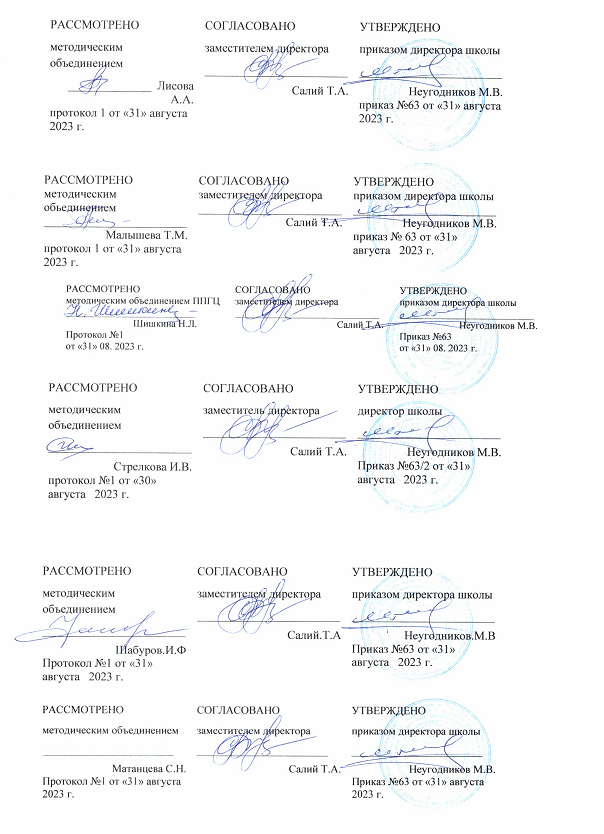 